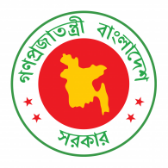 40th Session of UPR Working GroupStatement by Bangladesh in the Review of Togo under 3rd Cycle of UPR24 January 2022, 9:00 – 12:30 hrs.Mr. President,Bangladesh welcomes the distinguished delegation of Togo. We appreciate the progress made by Togo in implementing the recommendations of its previous UPR. We commend Togo for ratifying the International Convention on the Protection of the Rights of All Migrant Workers and Members of their Families. Togo’s initiative to develop the national social protection policy and the child protection policy is a step forward. We also recognize the country’s continued efforts to reduce poverty.In the spirit of cooperation, Bangladesh makes the following recommendations to Togo:Continue taking steps to mitigate COVID-19 related socio-economic challenges, with support from the international community;Further strengthen the legal and institutional mechanisms to empower women and end discrimination against them; and Continue to strengthen the legal framework for the prevention of torture.We wish the delegation of Togo all success in its review.I thank you. ****